تذکرات مهم:خواهشمند است پيش از تکميل کاربرگ به موارد زير توجه نماييد:تکميل این کاربرگ تنها با هدف دریافت اطلاعات پایهای شرکت‌هایی است که درخواست سرمایه گذاری خطرپذیر دارند. در نتیجه تکمیل آن هيچگونه تعهدي ايجاد نمي‌كند. چارچوب این کاربرگ مربوط به درخواست سرمایه گذاری خطرپذیر است. از این رو اگر شرکتی متقاضی سایر خدمات اعم از تسهیلات و غیره است،‌ باید از سایر کاربرگهای مورد نظر استفاده نماید. شرکت متقاضی موظف است طی فرآیند ارزیایی همکاری لازم را نسبت به ارائه اطلاعات تکمیلی، مدارک و مستندات مربوطه داشته باشد. خواهشمند است تکميل کاربرگ با تکیه بر کليه اطلاعات دقیق، صحیح و مستند صورت گیرد. توجه داشته باشيد که اثبات عدم رعايت صداقت در تکميل اطلاعات در هر مرحله‌ از فرايند ارزيابي مي‌تواند موجب توقف ارزیابی طرح گردد. در صورت لزوم، به ردیف جداول کاربرگ افزوده شود.در صورت وجود هر گونه ابهام در تکمیل کاربرگ حاضر با کارشناس ارزیابی مربوطه در تماس باشید.در صورتی که تیم فناور هنوز شرکتی ثبت نکرده است، بایستی موارد قابل تکمیل بر مبنای اطلاعات متناظر با شخصیت حقیقی ارائه گردد.بررسی وضعیت شرکتدر این قسمت شرکت درخواستکننده و تاریخچه آن با محوریت طرح دانشبنیان پیشنهادی برای دریافت تسهیلات پرداخته شود.اطلاعات ثبتی شرکت محل استقرار شرکتنیروی انسانی شرکتترکیب سهامدارانترکیب فعلی سهامداران شرکتتركيب اعضای هیات مدیره شرکتترکیب اعضای هیأت مدیره مطابق روزنامه رسمي شماره ................ مورخ ............................. به شرح زیر است:مشخصات نیروی انسانی در حال حاضر تعداد ..... نفر به صورت تمام وقت و .... نفر به صورت پاره وقت در شرکت مشغول به کار هستند. بر اساس آخرین لیست بیمه شرکت، تعداد پرسنل بیمه شده شرکت ..... است. {لیست بیمه در پیوست گزارش ارائه شود} .لیست پرسنل شرکت به شرح جدول ذیل است: معرفی افراد کلیدی شرکترزومه افراد کلیدی طرح به شرح ذیل است:تسهيلات، انواع اعتبارات اسنادی هرگونه حمايت يا کمک قبلي که شرکت از شبکه بانکي، صندوق‌ها، مراکز رشد و نوآوری حرفهای، پارکهای علم و فناوری، دانشگاه‌ها و يا ساير نهادها دريافت نموده در جدول زیر وارد شود. (مبالغ به میلیون ریال درج شود)ضمانت نامه هاانواع ضمانتنامههایی که شرکت از شبکه بانکي، صندوق‌ها و موسسات اعتباری دريافت نموده است در جدول زیر وارد شود. - (مبالغ به میلیون ریال درج شود)وضعیت دارایی‌های شرکتداراییهای ثابت {بر اساس اظهارنامه مالیاتی/ صورتهای مالی حسابرسی شده/ ارزیابی کارشناس رسمی دادگستری. در این بخش در خصوص جزئیات ارزشگذاری دانش فنی و کل مجموعه توضیحات کامل ارائه شود. اطلاعات ارائه شده می بایست در بخش ارزشگذاری دانش فنی در فصل محاسبات مالی و اقتصادی انعکاس یابد}واحد: میلیون ریالداراییهای جاری{بنابر اظهارنامه مالیاتی یا صورتهای مالی حسابرسی شده } سوابق فروش و قراردادهای شرکت در این قسمت شاخص ترین سوابق فروش یا قراردادهای شرکت برای حداقل 3 سال گذشته (شامل قراردادهای جاری و پایان یافته) با ذکر مشخصات ارایه گردند.سوابق فروش و قراردادهای مربوط به محصول موضوع طرحسوابق فروش و قراردادهای مربوط به سایر محصولات شرکتگواهینامه‌ها، استانداردها و مجوزهای شرکتفهرست گواهینامهها، استانداردها و مجوزهای مربوط به شرکت و محصول موضوع طرح به شرح جدول ذیل می باشد. معرفی طرح مسأله محوری و ارزش راه حل پیشنهادی{تبیین مسئله موجود و راه حل مشخصی که آن محصول از آن طریق مسئله را رفع مینماید. توضیح در خصوص محصول و نیازی که طرح برطرف می نماید. محصول چه نیازی را از مشتری رفع میکند؟ این نیاز از چه زمان شناسایی‌شده است؟ چرا تاکنون کسی به این نیاز پاسخ نداده است ؟ محصول چگونه این نیاز را پاسخ میدهد؟}هدف از اجرای طرح {در این بخش به صورت شفاف هدف از اجرای طرح از قبیل تحقیق و توسعه، ساخت نمونه آزمایشگاهی، تولید صنعتی، توسعه محصول و ... توضیح داده شود.}ضرورت اجرای طرح{ در صورتیکه ضرورت استراتژیک در مورد طرح وجود دارد و یا جزء اولویت های سرمایه گذاری کشور است اشاره شود. همچنین در صورتی که این طرح جزء نیازهای فناورانه نهاد یا سازمان خاصی می باشد ضمن ارائه مستندات تبیین گردد.}تاریخچه و وضعیت فعلی طرح{به طور خلاصه اقداماتی که تا کنون در پیشبرد طرح انجام شده ارائه گردد. همچنین در مورد طرحهای استارتاپی در خصوص مرحله سرمایه گذاری طرح مطابق با نمودار ذیل توضیحات لازم ارائه گردد.}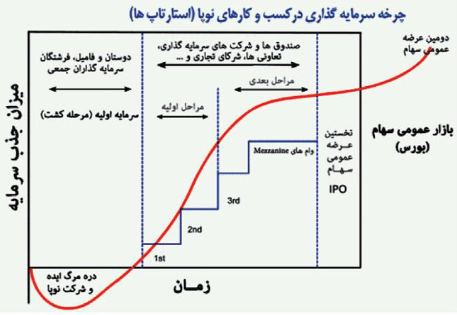 معرفی  محصولات طرح و ویژگیهای فناورانه و نوآورانه آن‌ها {معرفی محصول یا محصولات نهایی که منبع درآمد شرکت است. (در صورتیکه در طول دوره اجرای طرح محصول توسعه پیدا میکند ویژگی های محصول به تفکیک فازهای اجرایی تبیین گردد.) . همچنین در این بخش در خصوص چرخه عمر محصول توضیحات کافی ارائه شود. محصولات مکمل و جایگزین محصول موضوع طرح معرفی گردد.}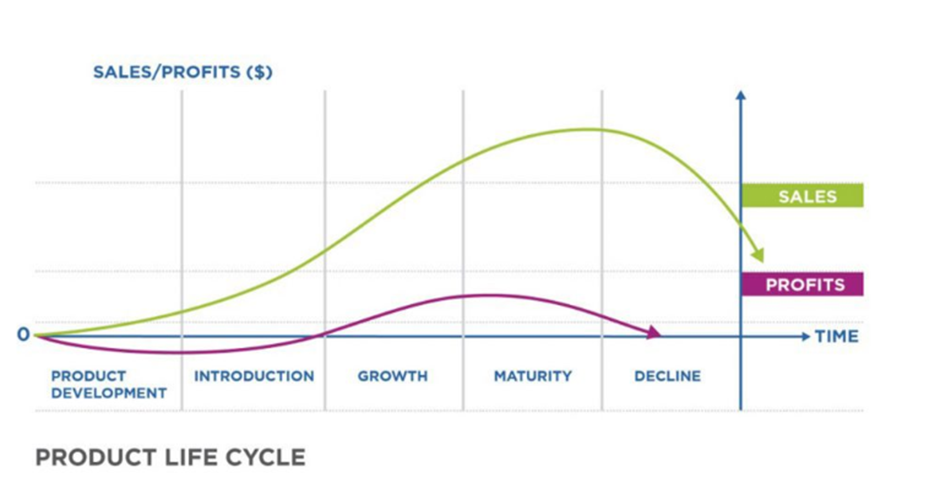 مشخصات فنی محصول{در صورتیکه محصول دانش بنیان است بر اساس لیست کالاهای دانش بنیان که بر روی سامانه معاونت علمی موجود است، زیر شاخه های محصول موضوع طرح را به تفکیک مشخص نمایید. جزئیات مشخصات فنی محصول ارائه گردد. ارائه اطلاعات فنی و تکنولوژیک مربوط به تولید محصول.  ارایه دیتا شیت محصول یا محصولات. معرفی کدهای مرتبط (ISIC و ...) متعلق به محصول و ویژگیهای فنی بر اساس منابع و استانداردهای رسمی. می بایست در این بخش با استفاده از اطلاعات شرکت و یا ارزیاب فنی نحوه عملکرد محصول، مشخصات و ویژگی‌های آن تشریح گردد .در این بخش ارائه دیتا شیت محصول الزامی است.}جنبههای نوآورانه محصول{می بایست در این بخش جنبه های نوآورنه محصول(فرآیند تولید، نوع محصول، نوآوری مربوط به تولید و...) و ویژگیهای متمایز کننده محصول بیان گردد.{تشریح کاربردهای محصول{در این بخش ماهیت محصول معرفی شده و موارد مصرف و کاربردهای آن بر مبنای بررسی الگوی مصرف و مخاطبین آن انجام شود. }تعريف محصول و اجزاء تشکيل دهنده آن به طور دقيق به همراه تصوير محصول ويژگيهاي متمايزكننده محصول (فرآيند توليد، نوع محصول، نوآوري مربوط به توليد و...) مقایسه محصول طرح با محصولات مشابه سایر تولید کنندگان  در این بخش تفاوتها و شباهتهای محصول با سایر محصولات مشابه در حال تولید توسط تولیدکنندگان داخلی و خارجی و بر اساس نوع مصرف و کاربردهای آن (بويژه در مورد نقاط ضعف و قوت محصولات در مقايسه با محصولات شرکتها) در قالب جدول مقایسه ای ارایه گردد. تغییر آیتم های مورد مقایسه حسب محصول میسر است.اطلاعات خواسته شده شامل مواردی که ناقض حقوق مالکیت فکری طرح است نخواهد بود.تاریخچه رشد{بر اساس شاخص های عملکرد تعریف شده مرتبط با حوزه فعالیت موضوع سرمایه پذیر وضعیت فعلی و سابق چگونه بوده است و اکنون به چه دستاوردهایی رسیده است؟در مورد طرح های استارتاپی نمودار رشد ماهانه شرکت ترسیم گردد.}منابع موجود و مورد نیاز برای اجرای طرح{ منابع یا الزامات اطلاعاتی، انسانی، فیزیکی، تجهیزاتی و حقوقی موردنیاز برای پیشبرد طرح چیست؟ کدام منابع اکنون در اختیار است؟ کدام منابع لازم است در ادامه کار در دسترس قرار بگیرد؟ چه منبعی در اختیار است که طرح و مجموعه مذکور را خاص می‌کند؟ لازم به ذکر است تمامی مواردی که در این بخش ذکر می شود می بایست در بخش مربوط به بررسی مالی و اقتصادی طرح انعکاس یابد. } مزیت رقابتی محصول{انتظار میرود مزیت های رقابتی موضوع سرمایه پذیر به طور کامل تشریح شود و موانع ورود دیگران به این کسب و کار (در صورت وجود) معرفی گردد. توضیح در خصوص منحصر بفرد بودن محصول بلحاظ ويژگي خاصي در داخل کشور (دليل يا دلايل آن ) و در انتها برای این پرسش که چرا مشتریان بین این محصول و محصول رقبا، جذب این محصول میشوند پاسخ روشنی ارائه شود.} مقایسه محصولات طرح با محصولات مشابه یا جایگزین { در این بخش تفاوتها و شباهتهای محصول با سایر محصولات مشابه یا جایگزین رقبای داخلی و خارجی و بر اساس نوع مصرف و کاربردهای آن حتی الامکان در قالب جدول مقایسهای ارایه گردد.}دانش فنی و نحوه دستیابی به آن{معرفی دانش فنی، نحوه دستیابی، استاندارهای دریافتی، ثبت اختراع و..... آیا دستیابی به دانش فنی توسط موضوع سرمایه پذیر انجام شده و سایرین ادعایی در خصوص آن ندارند؟ نوع تعامل با دارنده دانش فنی، تیم اجرایی و تیم مؤسس چگونه است ؟ آیا امور حقوقی آن شفاف و امضا شده است؟}امکان کپي برداري از محصول فرآیند تولید محصول طرح  (به تفكيك فازهاي اجرايي) { به صورت شماتیک ترسیم گردد.}برنامه عملیاتی { لازم است  به منظور تبیین نحوه استفاده از سرمایه درخواستی در توسعه کسب وکار برنامه اجرایی شامل کلیه فعالیت‌هایی اصلی، نقاط عطف اجرای پروژه و خروجی های مشخص هر مرحله، در قالب جدول زمان‌بندی مشخص شود. } (ارقام: میلیون ریال)در این بخش به طور مختصر به معرفی طرح ، سابقه دستیابی به فناوری ورود به عرصه تجاریسازی و فعالیتهای مختلف اجرایی، فنی، اقتصادی انجام شده تا زمان حاضر اشاره می شود.گلوگاه اصلي فعاليت‌هاوضعیت استانداردهای محصول فهرست استانداردها، تاییدیه‌ها، گواهینامه‌ها و مجوزهای قانونی اخذ شده یا مورد نیاز برای اجرای طرح و مراجع دریافت آنها ارایه شود. همچنین در صورتی که ضمن اجرای طرح اخذ مجوزها و استانداردهای تکمیلی مد نظر است درج گردد. سابقه مطالعات کاربردي محصول در سازمانهاي ديگر مشخصات تأمين کنندگان مواد اوليه (در داخل و خارج)انحصار سازمان خاصي برای توليد يا واردات مواد اوليه و  قطعات لوازم جانبي محصول (تجهيزات برقي جانبي يا ابزار ديگر) و نحوه تهيه به چه صورت است؟مدل درآمدی {درآمدهای طرح از چه محل/محلهایی ایجاد میشوند؟ در آینده چه محلهای جدیدی برای ایجاد درآمد مضاعف وجود دارد؟} مقیاس پذیری و قابلیت رشد {اطلاعات ارائه شده در این بخش پشتیبان برآورد نرخ رشد درآمدها در بخش محاسبات مالی و اقتصادی خواهد بود.} بررسی بازار وضعیت عرضه{اطلاعات این بخش در شناخت ارزش و اندازه بازار مؤثر است. از آنجاکه تنوع اطلاعات مربوطه بسیار زیاد است، امکان تعیین یک چارچوب قطعی وجود ندارد؛ لذا حداقل اطلاعاتی که انتظار می‌رود در این بخش وجود داشته باشد عبارت است از تشریح بازار محصول (اندازه بازار، بخش‌بندی بازار و...)، بررسی تقاضا  و عرضه محصول در بازار (روند سال‌های گذشته، پیش‌بینی آینده بازار، روند جهانی در محصولات مشابه، میزان صادرات و واردات)، میزان تطابق محصول با ویژگی های بازار هدف شناسایی شده و ...}بررسی تولید داخلی در سالهای اخیر( 5 سال) و پیش بینی سالهای آتیبررسی واردات در سالهای اخیر(5 سال) و پیش بینی سالهای آتیوضعیت تقاضابررسی صادرات محصولات در سالهای اخیر( 5 سال) و پیش بینی سالهای آتیبررسی تقاضای داخلیموازنه عرضه و تقاضا و جمع بندی بازاربرنامه تولید و تعیین سهم قابل کسب از بازار طرح{در این بخش ضمن تعریف و تشریح  TAM ،SAM و  SOM و بازار هدف محصول، حجم بازار در دسترس شرکت برآورد گردد. همچنین ضروری است کلیه مفروضات برآورد سهم بازار و نرخ رشد سال های آتی با دلایل قوی بیان شود.در این بخش پیشبینی از حجم و سهم بازار موضوع سرمایه پذیر ارائه گردد.}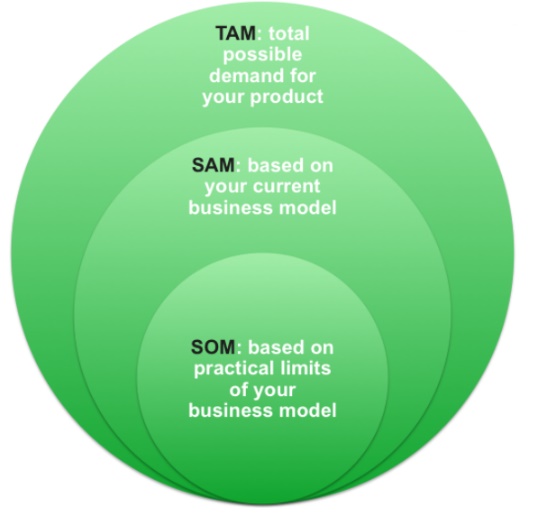 برنامه فروش و درآمد طرح {در بخش‌های قبل حجم بازار بالقوه برآورد شد. در این بخش با برآورد سهم بازار قابل دسترس، میزان فروش و درآمدهای طرح برآورد خواهد شد. در این بخش به‌منظور امکان مقایسه بهتر انتظارات شرکت و پیش‌بینی متقاضی از درآمد و فروش و در ادامه برآورد از درآمدهای طرح تشریح گردد.}استراتژی قیمت گذاریبرنامه بازاریابی محصولات{استراتژی و سیاست معرفی شده دارای ما به ازای بیرونی و انعکاس واقعی در سایر بخشهای طرح  (از جمله هزینه های بازاریابی و فروش) باشد.}جدول برنامه توليد، فروش و کسب درآمددر اين بخش نتايج جدول 3-1-3 از صفحه 14 براي پيشبيني وضعيت توليد در پنج سال آينده به صورت دقيق آورده شود. بررسي مالي و اقتصادي معرفي محل اجراي طرح و هزينه هاي زمين و ساختماندر اين بخش به معرفي محل اجراي طرح پرداخته شده و در صورت لزوم تصاوير و نقشههاي مرتبط و ساير مستندات مرتبط با مجوزهاي مربوط به مکان توسعه طرح ارايه شود. هزينه تأسيسات عموميدر اين بخش برآورد هزينه مربوط به ايجاد تاسيسات عمومي مورد نياز طرح (به ميليون ريال) ارايه شود. هزينه ماشينآلات و تجهيزات توليدي در اين بخش برآورد هزينه مربوط به تامين ماشينآلات و تجهيزات مورد نياز طرح (به ميليون ريال) ارايه شود. هزينه تجهيزات آزمايشگاهيدر اين بخش برآورد هزينه مربوط به تجهيزات آزمايشگاهي طرح (به ميليون ريال) ارايه شود. هزينه تجهيزات اداريدر اين بخش برآورد هزينه مربوط به تجهيزات اداري مورد نياز طرح (به ميليون ريال) ارايه شود. هزينههاي قبل از بهرهبرداريدر اين بخش برآورد کل هزينههاي قبل از بهرهبرداري (به ميليون ريال) بر اساس جداول بالا ارايه شود. هزينههاي بهرهبرداريهزينه مواد اوليه مصرفي و خريد خدمات در اين بخش هزينه مواد اوليه مصرفي به تفکيک هزينههاي انجام شده و مورد نياز (به ميليون ريال) ارايه شود. همچنين محل تامين (داخلي يا خارجي) و احتمال عدم دسترسي يا مشکلات مشابه مطرح گردد. هزينههاي منابع انساني بخش توليد و امور اداريدر اين بخش هزينههاي منابع انساني بخش توليد به تفکيک مورد نياز (به ميليون ريال) ارايه شود. هزينههاي انرژي و زيرساخت اطلاعات و ارتباطاتدر اين بخش هزينههاي زيرساخت انرژي و اطلاعات و ارتباطات (به ميليون ريال) ارايه شود. نام شرکتعنوان  طرحتاریخ تکمیل کاربرگشمار تماس رابطنام شرکتنوع شخصیت حقوقی مسئولیت محدود              سهامی خاص            سهامی عام              تعاونیمحل ثبتشناسه ملیتاریخ تاسیسدارندگان حق امضاسرمایه اولیه (میلیون ریال)سرمایه فعلی (میلیون ریال)موضوع فعالیت(مطابق با اساسنامه)نام و نام خانوادگی نماینده شرکتتلفن ثابت و تلفن همراهپست الکترونیکیآدرس کنونیدفتر: آدرس کنونیواحد تولیدی: وب سایتنوع شرکت □ نوپا نوع1          □ نوپا نوع2           □ تولیدی نوع1    □ تولیدی نوع2تاریخ دانشبنیان شدنمدت اعتبار دانش بنیان بودن (سال)نام محصول/محصولات دانش بنیانردیفمحلآدرسمالکیتدفتر مالک   مستأجر1واحد تولیدی مالک   مستأجررديفنام سهامدارنوع شخصيتنوع شخصيتنوع سهامنوع سهامشماره شناسنامه/شماره ثبتکد ملي/ شناسه‌ي مليتعداد سهامدرصد سهامارزش سهام(ريال)رشته و مدرک تحصیلیرديفنام سهامدارحقيقيحقوقيعادیممتازشماره شناسنامه/شماره ثبتکد ملي/ شناسه‌ي مليتعداد سهامدرصد سهامارزش سهام(ريال)رشته و مدرک تحصیلی12345جمع کلجمع کلجمع کلجمع کلجمع کلجمع کلجمع کلجمع کلردیفعکس پرسنلینام و نام خانوادگینوع شخصیت(حقیقی/حقوقی به نمایندگی از...)سمتکد ملیتاریخ تولدرشته و مدرک تحصیلی123رديفنام و نام خانوادگیسمتسطحتحصیلاترشتهتحصیلینوع قرار داد(تمام یا پاره وقت)سابقه کار مرتبط (سال)وضعیت بیمه1 بیمه شرکت بیمه خارج از شرکت بیمه ندارد2 بیمه شرکت بیمه خارج از شرکت بیمه ندارد3 بیمه شرکت بیمه خارج از شرکت بیمه نداردرديفنام و نام خانوادگیسوابق تحصیلیمحل اخذ مدرک تحصیلیسوابق و دستاوردها123رديفسال دریافتنام بانک و شعبه/ نام صندوق و يا مرکز ارائه‌دهنده تسهيلاتمبلغ تسهيلات دريافتي(میلیون ريال)موضوع دريافت تسهیلاتنوع تسهيلاتنرخ سود تسهيلاتنوع وثيقهمبلغ هر قسط(میلیون ريال)تعداد اقساط بازپرداخت شدهتعداد اقساط باقيماندهزمان تسويه حساب نهايي123جمع کلجمع کلجمع کلرديفسال دریافتنام بانک و شعبه/ نام صندوق و يا مرکز ارائه‌دهنده ضمانتنامهمبلغ ضمانتنامه دريافتي(میلیون ريال)موضوع دريافت ضمانتنامهنهاد دریافت کننده ضمانتنامهنوع ضمانتنامهنوع وثیقه سپرده شدهمیزان ودیعه سپرده شدهوضعیت کنونی ضمانتنامه123جمع کلجمع کلجمع کلردیفلیست کلی دارائیهای شرکتارزش دفتریارزش فعلی123جمع کلجمع کلردیفلیست داراییهای جاری شرکتمشخصاتارزش 123جمع کلجمع کلجمع کلردیفقرارداد/فروش فاکتوریمحصولخریدار/کارفرماکشورسالمبلغ( میلیون ریال)12جمع کلجمع کلجمع کلجمع کلجمع کلجمع کلردیفقرارداد/فروش فاکتوریمحصولخریدار/کارفرماکشورسالمبلغ( میلیون ریال)12جمع کلجمع کلجمع کلجمع کلجمع کلجمع کلردیفنوع مجوزمرجع صادرکنندهتاریخ دریافتمدت اعتبارتوضیحات1مورد نیاز/ اخذ شده2مورد نیاز/ اخذ شدهردیفنام محصولمشخصاتردیفنام محصولشرکتکشور سازندهمشخصات فنی قابل مقایسهمشخصات فنی قابل مقایسهمشخصات فنی قابل مقایسهمشخصات فنی قابل مقایسهمشخصات فنی قابل مقایسهقیمت(میلیون ریال)توضیحاتردیفنام محصولشرکتکشور سازندهقیمت(میلیون ریال)توضیحات1مرحلهشرح فعالیتدوره زمانی (فواصل متناسب با طرح انتخاب شود)دوره زمانی (فواصل متناسب با طرح انتخاب شود)دوره زمانی (فواصل متناسب با طرح انتخاب شود)دوره زمانی (فواصل متناسب با طرح انتخاب شود)دوره زمانی (فواصل متناسب با طرح انتخاب شود)دوره زمانی (فواصل متناسب با طرح انتخاب شود)دوره زمانی (فواصل متناسب با طرح انتخاب شود)دوره زمانی (فواصل متناسب با طرح انتخاب شود)دوره زمانی (فواصل متناسب با طرح انتخاب شود)دوره زمانی (فواصل متناسب با طرح انتخاب شود)هزینه هر فعالیت (درخواست متقاضی)مرحلهشرح فعالیت12345678910هزینه هر فعالیت (درخواست متقاضی)مجموع هزینه ها در هر بازه زمانیمجموع هزینه ها در هر بازه زمانیخروجیهای مورد انتظار در پایان دورهخروجیهای مورد انتظار در پایان دورهردیفموضوعسازمان/ موسسه صادر کنندهتاریخ اخذ/پیش بینی تاریخ اخذاعتبار(سال)آیا این مجوز توسط شرکت دریافت شده است؟1سال140014011402140314041405تقاضاي بازاربرنامه توليد (واحد)ضريب توليد (%)سهم بازار (%)قيمت مبنادرآمدرديفشرحواحدمقدارهزينه واحدانجام شده مورد نيازجمع هزينه هازمين(در صورت لزوم)فضاي توليدساختمان اداري....جمع جمع جمع جمع جمع رديفشرحهزينه انجام شده هزينه انجام شده هزينه انجام شده هزينه مورد نيازهزينه مورد نيازجمع هزينه هارديفشرحارزي (واحد)رياليرياليارزي(واحد)رياليجمع هزينه هابرقآب سرمايش و گرمايشجمع جمع رديفنام تجهيزاتخلاصه مشخصات فنيتعدادهزينه انجام شده هزينه انجام شده هزينه انجام شده هزينه مورد نيازهزينه مورد نيازجمع هزينههارديفنام تجهيزاتخلاصه مشخصات فنيتعدادارزي(واحد)رياليرياليارزي(واحد)رياليهزينه نصب و راه اندازي (معادل .....%  .) جمع جمع جمع جمع رديفنام تجهيزاتخلاصه مشخصات فنيتعدادتعدادهزينه انجام شده هزينه انجام شده هزينه مورد نيازهزينه مورد نيازجمع هزينههارديفنام تجهيزاتخلاصه مشخصات فنيتعدادتعدادارزي(واحد)رياليارزي (واحد)رياليجمع هزينههاهزينه نصب و راه اندازي (معادل .....%  .) جمع جمع جمع جمع رديفشرح (مشخصات)واحدتعدادهزينه واحدانجام شدهمورد نيازجمع هزينه هاجمعجمعجمعجمعجمعرديفشرح هزينهانجام شدهانجام شدهانجام شدهمورد نيازجمع هزينههاجمع كلجمع كلجمع كلرديفنامهزينه واحدتعدادجمع هزينه هاهزينه انجام شدههزينه مورد نياز12جمعجمعجمعجمعهزينههاي منابع انساني بخش توليد و اداريهزينههاي منابع انساني بخش توليد و اداريهزينههاي منابع انساني بخش توليد و اداريهزينههاي منابع انساني بخش توليد و اداريهزينههاي منابع انساني بخش توليد و اداريهزينههاي منابع انساني بخش توليد و اداريهزينههاي منابع انساني بخش توليد و اداريهزينههاي منابع انساني بخش توليد و اداريرديفشرحموجود(نفر)مورد نياز(نفر)جمع(نفر)حقوق ماهانهحقوق ماهانهجمع حقوق سالانه12جمع جمع بيمه سهم کارفرما 23 درصدبيمه سهم کارفرما 23 درصدبيمه سهم کارفرما 23 درصدبيمه سهم کارفرما 23 درصدبيمه سهم کارفرما 23 درصدبيمه سهم کارفرما 23 درصدبيمه سهم کارفرما 23 درصدجمع جمع جمع جمع جمع جمع جمع رديفشرحواحد مقدار مصرفيهزينه واحدهزينه انجام شدههزينه مورد نيازجمع هزينهها 12جمع  جمع  جمع  جمع  جمع  